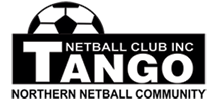 SOP No 8 - Information Privacy PrinciplesCommentaryThis SOP articulates the procedures to be adopted by the Club when collecting personal information from members of the Club. It sets out the purposes under which information can be collected, how it should be stored and the conditions under which it should be released to other persons or organisations.ProceduresInterpretation“The Club” means the Tango Netball Club Incorporated"The Committee" means the Committee of the Tango Netball ClubIncorporated"Personal information" means information or an opinion, whether true or not, relating to a natural person or the affairs of a natural person whose identity is apparent, or can reasonably be ascertained, from the information or opinion."The Principles" means the Information Privacy Principles established under this Clause"Record-subject" means a person to whom personal information relates.PrinciplesThe Committee of the Tango Netball Club Incorporated shall ensure that the following Principles are implemented, maintained and observed for and in respect of all personal information for which the Club is responsible.Collection of Personal Information(1)	Personal information should be not collected by unlawful or unfair means, nor should it be collected unnecessarily.(2)	The Club when it collects personal information should take reasonable steps to ensure that, before it collects it or, if that is not practicable, as soon as practicable after it collects it, the record subject is told:20 July 2010	44Author: Paul Warren© Unauthorised use of this document without the express permission of the author is prohibited           Tango Netball Club Incorporated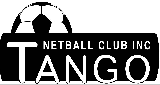 (a)	the purpose for which the information is being collected (the	  "purpose of collection"), unless that purpose is obvious;(b)	if the collection of the information is authorised or required by or under law - that the collection of the information is so authorised or required; and(c)	in general terms, of its usual practices with respect to disclosure of personal information of the kind collected.(3)	The Club should not collect personal information that is inaccurate or, having regard to the purpose of collection, is irrelevant, out of date, incomplete or excessively personal.(4)	The Club will ensure the following information is attached to any document or other tool used to collect person information:-“1.	The personal information collected by the Tango Netball Club Inc is for  the purpose of what is reasonably required for placing  teams  within   Netball  Competitions  within  South Australia.	This may include disclosing certain particulars to organisations or associations to facilitate this purpose.2.	This  personal  information  is  not  collected  unlawfully  or unnecessarily.3.	The information is stored securely and not disclosed except as required by law.4.	Every  endeavour  is  made  to  ensure  that  the  personal information collected is recorded accurately, completely and is correct.5.	We endeavour to implement reasonable security precautions regarding access to information submitted to us by you.  Any unauthorised access to your information will be contrary to our information privacy instructions.”Storage of Personal InformationThe Club should take such steps as are, in the circumstances, reasonable to ensure that personal information in its possession or under its control is securely stored and is not misused.Access to Records of Personal InformationWhere the Club has in its possession or under its control records of personal  information, the record-subject should be entitled to have access to those records in accordance with these principles.20 July 2010	45Author: Paul Warren© Unauthorised use of this document without the express permission of the author is prohibited           Tango Netball Club IncorporatedCorrection of Personal InformationWhen the Club has in its possession or under its control records of personal information about another person should correct it so far as it is inaccurate or,  having regard to the purpose of collection or to a purpose	that	is	incidental	to	or	connected	with	that	purpose, incomplete, irrelevant, out of date, or where it would give a misleading impression.Use of Personal Information(a)	Personal information should not be used except for a purpose to which it is relevant.(b)	Personal  information  should  not  be  used  by  the  Club  for  a purpose  that  is  not  the  purpose  of  collection  or  a  purpose incidental to or connected with that purpose unless:(i)	the record-subject has expressly or impliedly consented to the use;(ii)	the  Club  using  the  information  believes  on  reasonable grounds  that  the use is necessary to prevent or lessen a serious and  imminent  threat to the life or health of the record-subject or of some other person.(iii)     the use is required by or under law.(c)	The Club should take reasonable steps to ensure that, having regard to the purpose for which the information is being used, the information is accurate, complete and up to date.h.	Disclosure of Personal InformationThe Club should not disclose personal information about some other person to a third person unless:(a)	the record-subject has expressly or impliedly consented to the disclosure;(b)	the  person  disclosing  the  information  believes  on  reasonable grounds that  the disclosure is necessary to prevent or lessen a serious and imminent threat to the life or health of the record- subject or of some other person;(c)	the disclosure is required or authorised by or under law.20 July 2010	46Author: Paul Warren© Unauthorised use of this document without the express permission of the author is prohibited           Tango Netball Club Incorporatedi.	Acts and Practices of and Disclosure of Information toCommittee or persons acting for the Club.For the purposes of this Instruction –(a)	an act done or practice engaged in by, or personal information disclosed to, a person employed by, or in the service of, the Club in the performance of the duties of the person’s employment or service shall be deemed to have been done or engaged in by, or disclosed to, the Club;(b)	an act done or practice engaged in by, or personal information disclosed to,  a person on behalf of, or for the purposes of the activities of the Club, or in accordance with, an enactment for the purpose of assisting, or performing functions in connection with, the Club, shall be deemed to have been done or engaged in by, or disclosed to, the Club.j.	The Club and any person acting on its behalf to comply withPrinciplesThe Club and any person acting on its behalf shall not do an act or engage in a practice that is in breach of or is a contravention of the Principles.k.	Collecting of Personal InformationFor the purposes of the Principles, personal information shall be taken to be collected by the Club from a person if the person provides that information to the Club in response to a request by the Club for that information or for a kind of  information in which that information is included.l.	The Club shall keep records of any request made for informationThe Club shall keep records (using register in Annex A) of any request for  information and its response to that request. The records shall include:(a)	The date of the request for information(b)	The name and address of any person or organisation requesting the information(c)	The	date	any	information was	supplied to	the	person	or organisation(d)	The nature of the information supplied20 July 2010	47Author: Paul Warren© Unauthorised use of this document without the express permission of the author is prohibited           Tango Netball Club Incorporatedm.	The Club Acting Singly or in CombinationThis Instruction and the Principles shall apply to the collection, storage, access to records, correction, use and disclosure in respect of personal information whether that personal information is contained in a record in the sole possession or under  the sole control of the Club or is contained in a record in the joint or under the  joint control of any number of other agencies, clubs, organisations or associations.ReferenceTango Netball Club Inc Constitution Tango Netball Club Inc Philosophy Duty of Care StatementTango Coaching Development ModelSOP No Fill-In PlayersSOP No Fill-In Players Adelaide MetropolitanSOP No Fill-In Players SA DistrictsSOP No Coach’s ResponsibilitiesSOP No Team Manager’s Responsibilities20 July 2010	48Author: Paul Warren© Unauthorised use of this document without the express permission of the author is prohibited             Tango Netball Club IncorporatedAnnex A - Register of supplied information20 July 2010	49Author: Paul Warren© Unauthorised use of this document without the express permission of the author is prohibitedNo.Date requestPerson or organisationInfo suppliedYes / NoDate suppliedNature info1.